 FIJADOR EPOXI 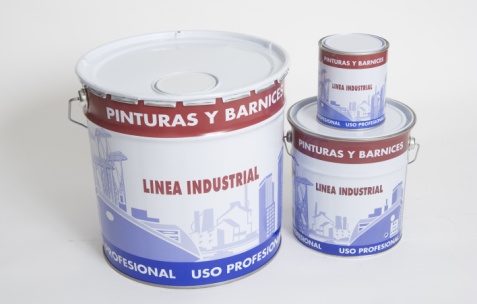 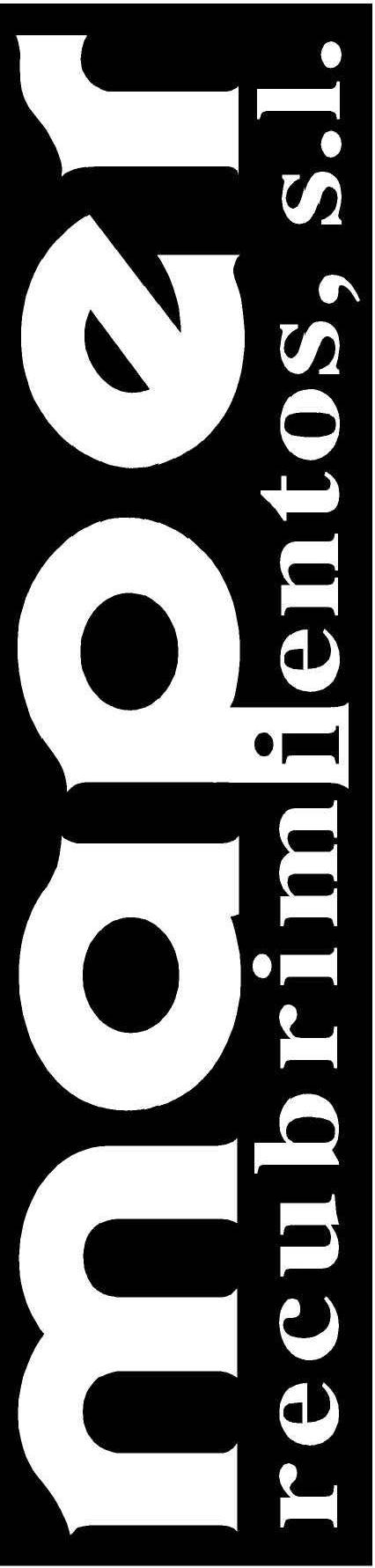 EFECTO CONSOLIDANTE2:1 PCódigo de producto: RM0060DescripciónFijador epoxi curado con una amina tolerante a cierto grado de humedad.Es una imprimación de baja viscosidad, altos sólidos y una alta capacidad humectante y de penetración. Consigue un aspecto similar a una fina capa de cristal. Buena resistencia a disolventes, aceites minerales y productos químicos en general. Buena resistencia a ácidos y álcalis diluidos.Recomendado para pavimentos que necesiten ser limpiados continuamente (incluso con productos agresivos).Campos de AplicaciónAdecuado para la realización de pavimentos continuos con la finalidad de servir como promotor de adherencia de capas posteriores del epoxi altos sólidos, siendo más tolerante a la humedad que un epoxi convencional, no obstante la humedad freática del pavimento no deberá superar el 4% para minimizar el fracaso por adherencia. Consolida las partes del pavimento que no tengan una buena cohesión y consistencia, aumentando así las propiedades del mismo a la compresión y flexo-tracción, importantes también para la adherencia.Recomendado para la Industria química, farmacéutica, alimentaría y naves industriales en general, donde la protección de la solera de hormigón sea de primordial importancia. Se puede utilizar como capa de acabado para realzar brillo y como capa de anclaje en superficies con pequeños desniveles, siempre que sea como consolidante del sustrato poroso, no como efecto adhesivo en sustratos completamente pulidos.Datos TécnicosVariaciones de temperatura, humedad, grosor o según tipo de soporte, etc., pueden ocasionar cambios en el secado, rendimiento, etc.Modo de empleoBrocha o rodillo. Remover hasta homogeneizar el contenido del envase.La superficie deberá estar limpia, seca, desengrasada y exenta de polvo y partículas mal adheridas. Aplicar entre 5 y 35º C y máximo 80% de humedad relativa.En aplicaciones sobre cemento u hormigón es necesario limpiar la superficie (chorro de arena o lavado ácido) para eliminar áridos mal adheridos. A continuación debe lavarse con abundante agua y dejar secar completamente.Deben mezclarse los dos componentes antes de la aplicación en la proporción 2:1 peso. No hace falta esperar para empezar a pintar (no tiene tiempo de inducción). Pasadas 8 horas (depende de la temperatura) se cataliza la mezcla siendo imposible su aplicación.SeguridadAntes de usar el producto leer atentamente las instrucciones del envase. Para más información consultar Ficha de Seguridad.AcabadoBrillante 96% en superficies lisasDensidad1,5 g/mLRendimiento8 - 12 m2/Kg (depende del estado del soporte)Secado al tacto a 20ºC 60 % HR2 h aprox.Curado total 20ºC 60 % HR48 hRepintado a 20ºC 60% HRMínimo: 2 h / Máximo: 24 hRelación de la mezcla2 a 1 en pesoVida de la mezcla a 20ºC45 minutos aprox. en una masa de 100 gramos de mezcla (cuando se combina más masa de mezcla se acortan los minutos de vida de la misma, debido a la exotérmica que produce la reacción por estar menos refrigerada en función de la masa)Volumen de Sólidos69 %Métodos de AplicaciónBrocha, RodilloProporción de la mezclaComponente A: 2 partes en peso / Componente B: 1 parte en pesoDiluyente y limpiezaDisolvente DS EPOXIEspesor RecomendadoEl que sea necesario para igualar la absorción del soporteCondiciones de Aplicación, HR <80%Aplicar entre 5 y 35 ºCColorIncoloroEnvasado componente A
Envasado componente B10 Kg; 4 Kg5 Kg; 2 KgCOVs(2004/42/CE/j2) Límite: (500/550) g/L Max. COVs: 408.224 g/LCaducidad1 año siempre que se mantengan en envase original cerrado. Manténgase en lugar seco y a temperatura entre 5 y 25º C